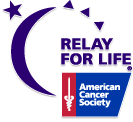 Meeting 3- Tuesday April 1st, 2014AGENDAWelcome Why we all Relay Activity (yarn)ACS CAN membership competition!Kaplan campaign – raffle prizes and online formRegistration FeeIncreases to $15 on Saturday!Relay For Life T-ShirtsDeadlinesSponsorship:  Due TONIGHT!  Send in your team logos ASAP.Electricity & Campsite Activities:  Due April 8th (You have one extra week to fill out the forms!)Description of Raffle Item: Due April 18thPhotos for Stand in Survivor & Luminaria Slideshow: Due April 20thREMEMBER (glow stick) ActivitySurvivorship & Luminaria PresentationI Relay For Pictures / Brainstorming!HANDOUTSPick up handouts from previous meetings and more luminaria bags!Celebrate. Remember. Fight Back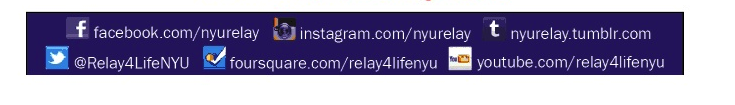 